DOUXO S3 PYO MousseČistí, hydratuje3% chlorhexidinPěna s dlouhotrvajícím účinkem pro psyBez parabenů, barviv a nanočástic. Hypoalergenní vůně, pH přizpůsobené pokožce. Obsahuje ophytrium, čištěnou přírodní složku vysoce účinného komplexu S3 – Safe Skincare Selection. Vlivy vnějšího prostředí oslabují ekosystém pokožky psů. Kožní bariéra je poškozená, naruší se přirozená kožní mikroflóra a aktivuje se její obrana, což způsobí podráždění kůže.Ophytrium bylo vybráno z několika stovek přísad pro svoji vysokou toleranci a trojnásobný podpůrný účinek: • Posiluje mechanickou bariéru pro zajištění pružné, trvale hydratované pokožky• Obnovuje rovnováhu ochranné mikrobiální mikroflóry pro zdravou pokožku• Snižuje podráždění pokožkyČistící pěna pro psy vhodná při zánětlivých onemocněních kůže. Podpůrný prostředek při povrchových bakteriálních infekcích pokožky a dermatitidách. Čistí kůži a díky působení 3% chlorhexidin diglukonátu snižuje mikrobiální zátěž. Zanechává srst jemnou a lesklou, restrukturalizuje a ulehčuje její rozčesávání.DOUXO S3 PYO pěna se může použít podle následujícího schématu:Doporučený počet pumpiček: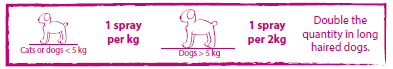 Používejte 3krát týdně. Jedna lahvička vystačí na 200 dávek.ZPŮSOB POUŽITÍ:Pouze pro vnější použití. Před použitím přípravku srst důkladně vykartáčujte. Stříkněte si jednu nebo dvě dávky DOUXO S3 PYO pěny do dlaně a naneste pěnu přímo do suché srsti. Vetřete jemně proti směru růstu srsti, aby se pěna dostala až ke kůži. Opakujte, kolikrát je třeba tak, aby pěna pokryla celé tělo zvířete, vyhýbejte se přitom okolí očí a úst. Neoplachujte. Nechte uschnout na vzduchu. Po vysušení se může zvíře ještě vykartáčovat, aby se srst leskla. V závislosti na stavu pokožky zvířete se DOUXO S3 PYO pěna může střídat s DOUXO S3 PYO šamponem.Veterinární kosmetický přípravekSLOŽENÍ: WATER, CHLORHEXIDINE DIGLUCONATE, CAPRYLYL/CAPRYL GLUCOSIDE, SACCHARIDE ISOMERATE, PANTHENOL, OPHIOPOGON JAPONICUS ROOT EXTRACT, MALTODEXTRIN, GUAR HYDROXYPROPYLTRIMONIUM CHLORIDE, SODIUM HYDROXIDE, CITRIC ACID, FRAGRANCE (MIX), SODIUM CITRATE, CAPRYLYL ALCOHOL, DECYL ALCOHOL, GLUCOSE.Výrobce: Ceva Santé Animale, 10 Avenue de la Ballastière, 33500 Libourne, FrancieDržitel rozhodnutí o schválení:CEVA ANIMAL HEALTH SLOVAKIA, s.r.o., Prievozská 5434/6A,821 09 Bratislava – mestská časť RužinovSlovenská republikaČíslo schválení: 179-19/CSymboly GHS05 a GHS09NebezpečíPOUZE PRO ZVÍŘATAČíslo šarže a datum exspirace uvedeno na obalu.Obsah: 150 mlZpůsobuje vážné poškození očí.
Vysoce toxický pro vodní organismy, s dlouhodobými účinky.Uchovávejte mimo dosah dětí.
Po manipulaci důkladně omyjte ruce.
Zabraňte uvolnění do životního prostředí.PŘI ZASAŽENÍ OČÍ: Několik minut opatrně vyplachujte vodou. Okamžitě vyhledejte lékaře.
Odstraňte obsah/obal v souladu s místními a národními předpisy.